Wednesday, 23rd May, 2018.         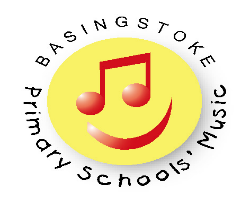 Dear Parents and Carers,It’s now less than a month away from our concert at the Anvil Theatre! Our next rehearsal takes place at St Mark’s in the main hall on our INSET day of Monday, June 4th. There will be a total of 18 primary schools from Basingstoke meeting together to practise our songs from around the world. School uniform needs to be worn on this day and children will need to bring a packed lunch and a water bottle please.We will be singing from 9:30am until 2:30pm. Children from all other schools will begin to arrive from 9:15am onwards.  To avoid the crowds, St Mark’s choristers can arrive at 9am and be collected at 2:45pm. Children from Saint Mark’s will enter school through the main entrance  where we will register them. They will also be collected from our reception area. If your child has permission to walk home without an adult please complete the form below.With kindest regards,Mrs ChapmanMy child _______________________________________ of class ___________has permission to walk home alone on 04/06/18 when the choir rehearsal finishes at 2:30pm. Signed: _____________________________________ (parent/carer)